Enterprise and the Entrepreneur An Entrepreneur is someone who spots a gap in the market, takes both a personal and financial risk, and sets up a business. They can either make a profit or a loss, depending on how successful their enterprise is.  Eg. Mark Zuckerberg taking both a personal and financial risk to set up Facebook in 2004. Enterprise is a person or group being innovative/creative/using their initiative, while taking on a risk (personal/financial risk) in order to achieve a goal or make a profit. E.g. Business Enterprise: Mark Zuckerburg taking the risk of setting up Facebook in 2004So essentially, enterprise is the opportunity, and an entrepreneur is the person who takes the risk in setting this opportunity up. Famous Entrepreneurs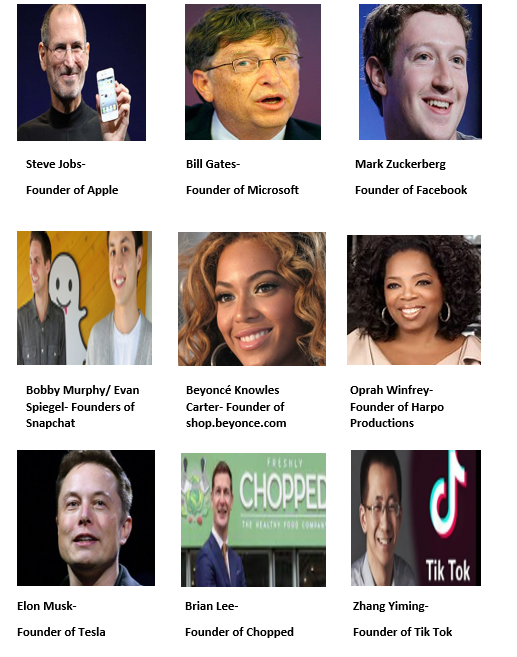 These above people are examples of an entrepreneurial talent for spotting a gap in the market and setting up an enterprise.Types of EnterprisesThere are three main types of Enterprise:Financial EnterpriseCultural EnterpriseSocial Enterprise1. Commercial/Financial EnterprisesThe most popular types of enterprises, these are goods and services set up to make a profit. Most are owned by entrepreneurs.  `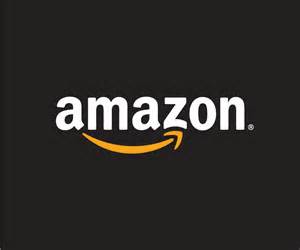 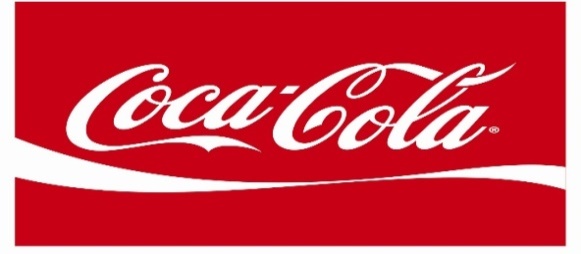 Financial Enterprises main purposes are to:Create employmentProvide services to customers and businessesGenerate taxes that can be used to run the countryGenerate economic growth2. Social EnterprisesNot all enterprises that are set up are set up to make money. They were set up and sometimes have paid members but their goals are not to make profit, rather to help other people and society, such as the homeless or those in poverty.  These are known as Social Enterprises.They are not charities as they do not depend on donations, their income comes from selling goods and services, but any extra revenue generated is reinvested back into the business and the community. 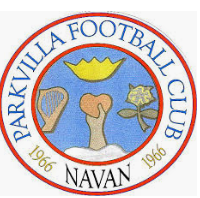 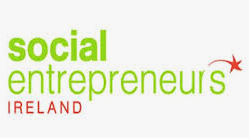 Social Enterprises main purposes are to:Create employmentProvide much needed services to a community that are not being offered  by the government or financial businessesRaise awareness of social issuesBring about change3. Cultural EnterprisesSome businesses are set up to promote the arts and culture such as art galleries or music centres. Although the businesses make a profit, it is not their main aim. These are known as Cultural Enterprises. 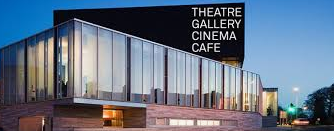 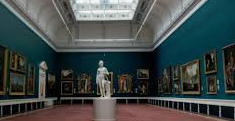 Cultural enterprises main purposes are to:Create employmentBring in revenue to a country through tourismEncourage Irish innovationGive people access to arts and cultureWhy do people become Entrepreneurs?- Exam Q. People often decide to become an entrepreneur for the following reasons:Income: Potential to make a profit and support yourself financially- to potentially earn more than an employee wageIndependence: Be your own boss, work for yourself and make all key business decisionsChallenge: Some people get bored easily and like to challenge themselves to be successfulCreativity: They have the ability to constantly come up with new ideasRedundancy: They have been laid off from work and need a source of income for themselvesThe Importance of Enterprise in an EconomyEnterprise creates jobs for local people and gives higher standard of living and quality of lifeIt increases the production of goods and services in an economy and creates competition which is good for consumersIt creates new breed of entrepreneurs, acting as a role model for othersGovernment can use taxes to spend on education, hospitals etc.Not for Profit Enterprises provide many socially desirable places like Sports Clubs and charitiesCreates the need for other service providers like banks and Building SocietiesCharacteristics and Skills of Enterprising People- Typical Exam Question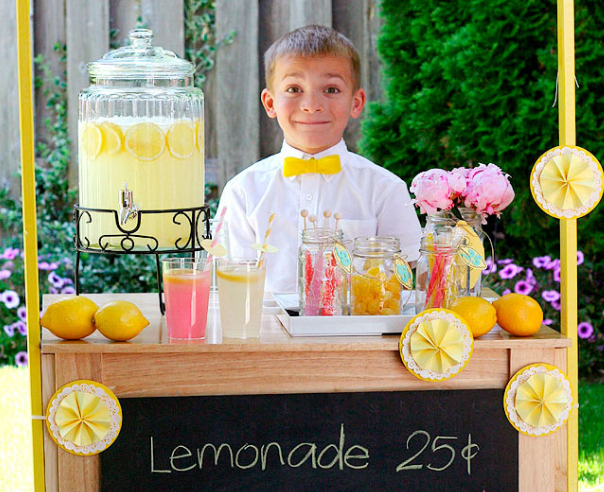 Below are some examples of skills/characteristics you may be familiar with(*Note: You will need to know 5 and be able to State, Explain, and Example/Refer*)Risk Taker- Ability to take a chanceDecisive- Ability to make decisionsNetworking- Ability to set up contactsGoal Setting- Ability to have a visionCreative/Innovative- Ability to come up with new ideasRealistic- Ability to use correct judgement on what’s possibleSelf-Confident/Inner Belief- Ability to back themselves and their conceptResilient- Ability to take a setback and keep goingProactive- Ability to keep moving and not stand stillNow we will examine a Case Study of Brian Lee and his business ‘Chopped’ and answer it from a LC Business perspective: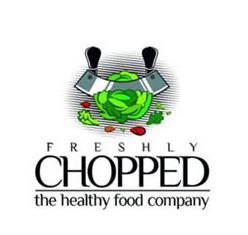 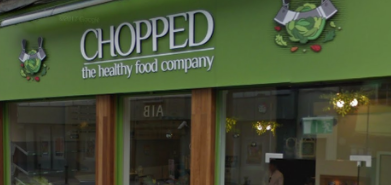 Intrapreneurship This refers to an existing employee who acts as an entrepreneur inside a business. They take a personal but not a financial risk as the capital is generally provided by the business.They come up with new ideas and solutions to problem that already exist. Most businesses like Facebook and Google encourage this amongst their staff.Examples of IntrapreneurshipNew ideas- e.g. a new sandwich on the menu in Subway selected by employeesNew production process- e.g. a tailor coming up with a cheaper way to make suitsNew work methods- a different way to chop meat in the deliWays to Promote IntrapreneurshipEmpowerment/employee participation encourages creativity as it allows employees greater freedom on how to do their job by placing real power, responsibility and authority in the hands of employeesCreate a culture within the organisation where it’s okay to make mistakes, employees are encouraged to think and work independentlyFinancial rewards for effort and creativity. These rewards could involve a mixture of pay, incentives and benefitsTeamwork encourages creativity among employees as it facilitates brain storming sessions as part of the product development process. Training program for employees and management, training them on the implementation of an intrapreneurial culture within a businessBenefits of IntrapreneurshipIncreased Sales - New Products/Markets identifiedIntrapreneurship results in new products/services being developed. Intrapreneurs are champions of change, looking for ways to grow and expand the business constantly, to improve the business process or product for the business in which they are employed. New product and market development is very important to ensure the continued viability of any/all businesses. e.g. An employee at Sony came up with the idea for a games console which would become known as ‘The Playstation’. This increased Sony sales and profits. Reduced Costs - Improved Efficiencies/ Increased Productivity Various ideas introduced result in greater productivity in the business. Many new ideas and cost cutting measures introduced result in greater profitability in the business. e.g. An employee at Cadbury’s came up with a packaging improvement that reduced costs.Increased Staff Morale and Increased Staff Motivation More enjoyable workplace/nurturing of in-house talent to promote innovation. Where staff are offered the opportunity to be intrapreneurial they are generally more productive, happier and more fulfilled in their work. There is greater motivation and improved industrial relations which saves time and money in the business. e.g. Facebook is one the world’s top employers. Facebook encourage intrapreneurship. An employee developed the idea for the ‘Like’ button- encouraging intrapreneurship leads to a happy and motivated staff.Famous Examples of Intrapreneurship Let’s first examine one of the most famous examples of intrapreneurship- Ken Kutaragi and the Playstation. 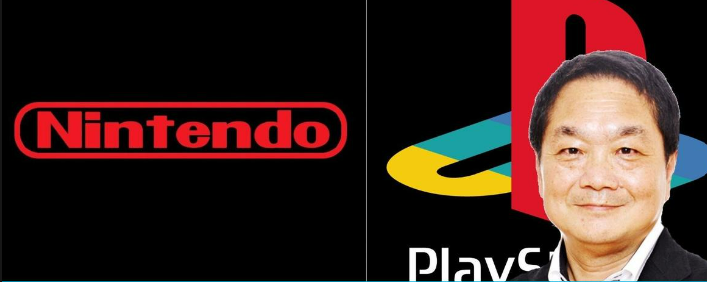 https://youtu.be/Y0kpYoGJE0kOther modern examples of IntrapreneurhipAmazon Prime- generates billions of dollars annually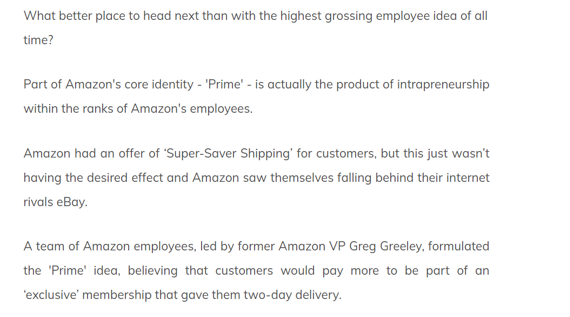 The Sticky Note- generate 1 billion dollars annually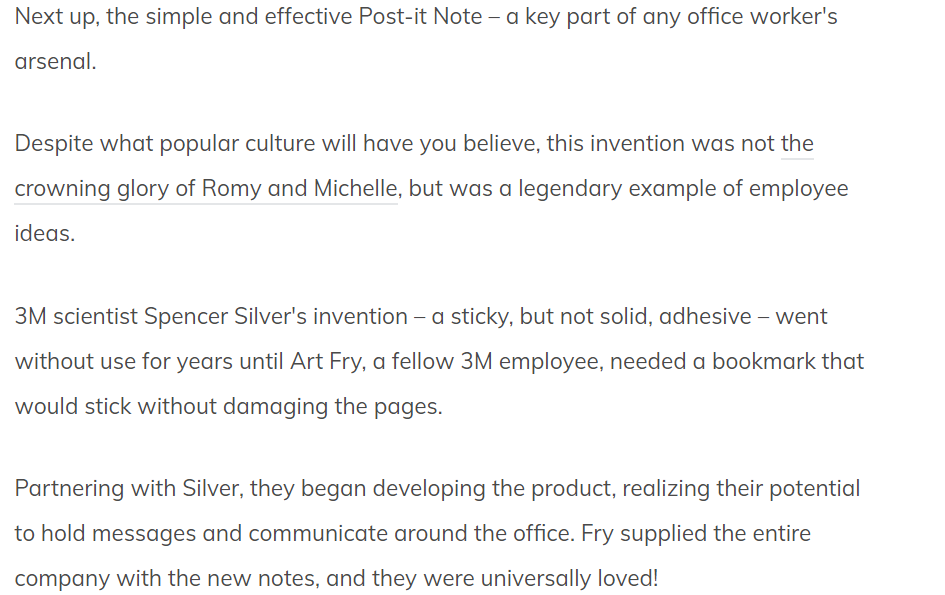 Apple- Swipe to unlock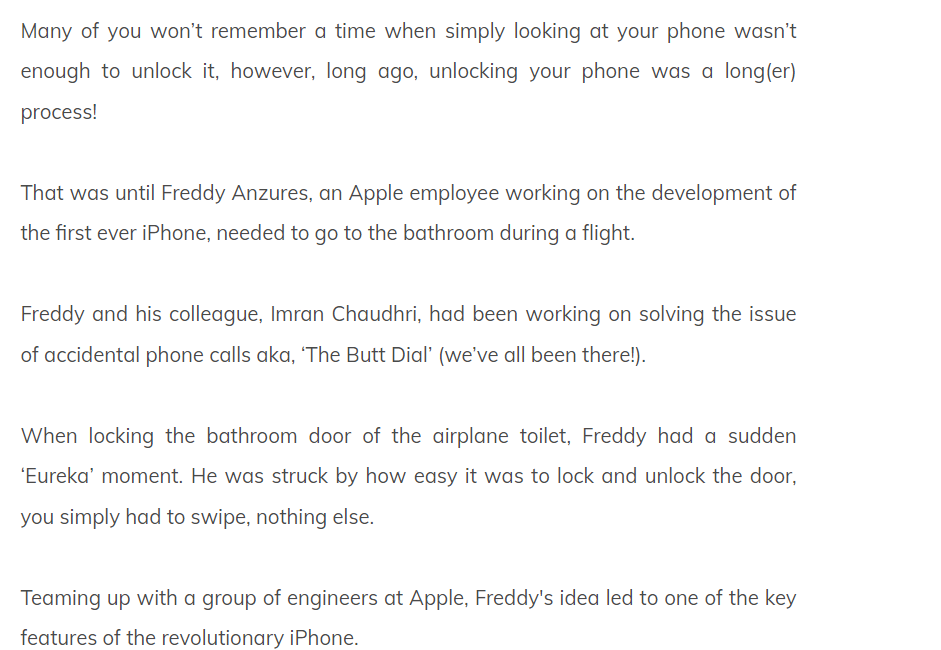 Legoland- Waiting with children in queues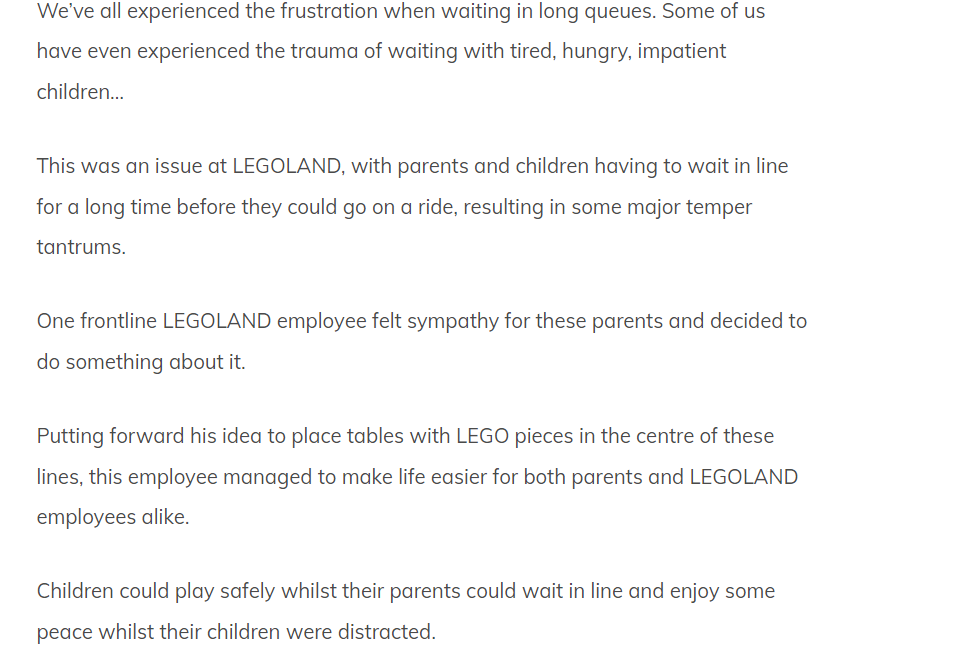 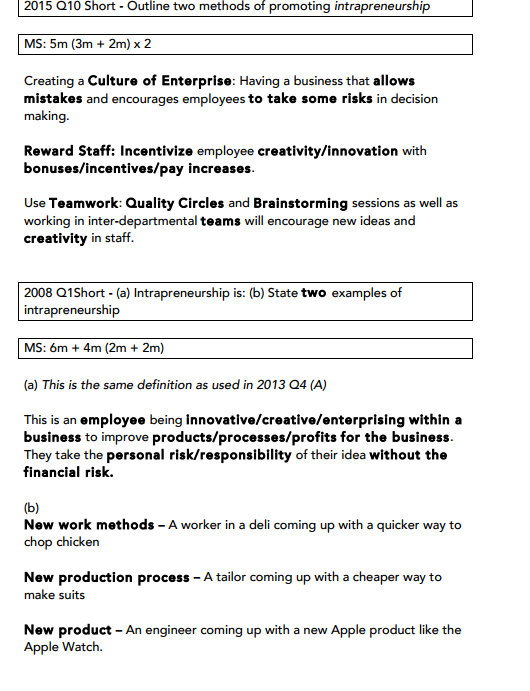 